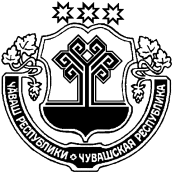 Об утверждении Порядка формирования,ведения и утверждения ведомственныхперечней    муниципальных   услуг     иработ, оказываемых и выполняемыхмуниципальными   учреждениямиШумерлинского районаВ соответствии со статьей 69.2 Бюджетного кодекса Российской Федерации, постановлением Правительства Российской Федерации от 26 февраля 2014 г. № 151 «О формировании и ведении базовых (отраслевых) перечней государственных и муниципальных услуг и работ, формировании, ведении и утверждении ведомственных перечней государственных услуг и работ, оказываемых и выполняемых федеральными государственными учреждениями, и об общих требованиях к формированию, ведению и утверждению ведомственных перечней государственных (муниципальных) услуг и работ, оказываемых и выполняемых государственными (муниципальными) государственными учреждениями субъектов Российской Федерации (муниципальными учреждениями)» администрация Шумерлинского района  п о с т а н о в л я е т: 1. Утвердить прилагаемый Порядок формирования, ведения и утверждения ведомственных перечней муниципальных услуг и работ, оказываемых и выполняемых муниципальными учреждениями Шумерлинского района.2.  Структурным подразделениям администрации Шумерлинского района,  в ведении которых находятся муниципальные бюджетные,  автономные учреждения: -  привести в соответствие с настоящим постановлением ведомственные перечни муниципальных услуг и работ, оказываемых и выполняемых муниципальными учреждениями Шумерлинского района.- определить ответственных должностных лиц, уполномоченных за формирование и ведение ведомственных перечней муниципальных услуг и работ, оказываемых и выполняемых бюджетными и автономными учреждениями Шумерлинского района в информационной системе, доступ к которой осуществляется через единый портал бюджетной системы Российской Федерации (www.budget.gov.ru) в информационно-телекоммуникационной сети «Интернет» по размещению информации о государственных и муниципальных учреждениях (www.bus.gov.ru). 3. Установить, что положения настоящего постановления применяются при формировании муниципальных заданий на оказание муниципальных услуг и выполнение работ на 2017 год и плановый период 2018 и 2019 годов. 4.Признать утратившим силу постановление администрации Шумерлинского района от 10.08.2015г.№429 «Об утверждении Порядка формирования, ведения и утверждения ведомственных перечней муниципальных услуг и работ, оказываемых и выполняемых муниципальными учреждениями Шумерлинского района».5. Настоящее постановление вступает в силу со дня опубликования в издании «Вестник Шумерлинского района» и подлежит размещению на официальном сайте Шумерлинского района. 6. Контроль за исполнением настоящего постановления возложить на первого  заместителя главы администрации - начальникаотдела сельского хозяйства и экологии Шумерлинского района Мостайкина  А.А.  И.о. главы администрации Шумерлинского района                                                                                     А.А. МостайкинПриложение к постановлению администрации Шумерлинского района от «30» марта 2016 г. № 128ПОРЯДОКформирования, ведения и утвержденияведомственных перечней муниципальных услуги работ,оказываемых и выполняемых муниципальными бюджетнымиучреждениямиШумерлинского района1. Настоящий Порядок устанавливает требования к формированию, ведению и утверждению ведомственных перечней муниципальных услуг и работ в целях составления муниципальных заданий на оказание муниципальных услуг и выполнение работ, оказываемых и выполняемых муниципальными бюджетными учреждениями Шумерлинского района (далее - ведомственные перечни муниципальных услуг и работ).2. Ведомственные перечни муниципальных услуг и работ формируются структурными подразделениями администрации Шумерлинского района, в ведении которых находятся бюджетные, автономные учреждения.3.Ведомственные перечни муниципальных услуг и работ, сформированные в соответствии с настоящим Порядком, утверждаются администрацией Шумерлинского района.4. В ведомственные перечни муниципальных услуг и работ включается в отношении каждой муниципальной услуги или работы следующая информация:а) наименование муниципальной услуги или работы с указанием кодов Общероссийского классификатора видов экономической деятельности, которым соответствует муниципальная услуга или работа;б) наименование структурного подразделения администрации Шумерлинского района, осуществляющего функции и полномочия учредителя муниципальных бюджетных, автономных учреждений , (далее – орган, осуществляющий полномочия учредителя);в) код органа, осуществляющего полномочия учредителя в соответствии с реестром участников бюджетного процесса, а также отдельных юридических лиц, не являющихся участниками бюджетного процесса, формирование и ведение которого осуществляется в порядке, устанавливаемом Министерством финансов Российской Федерации (далее - реестр участников бюджетного процесса);г) наименования муниципальных учреждений и их коды в соответствии с реестром участников бюджетного процесса (в случае принятия органом, осуществляющим полномочия учредителя, решения об указании наименований учреждений);д) содержание муниципальной услуги или работы;е) условия (формы) оказания муниципальной услуги или выполнения работы;ж) вид деятельности муниципального учреждения;з) категории потребителей муниципальной услуги или работы;и) наименования показателей, характеризующих качество и (или) объем муниципальной услуги (выполняемой работы), и единицы их измерения;к) указание на бесплатность или платность муниципальной услуги или работы;л) реквизиты нормативных правовых актов, являющихся основанием для включения муниципальной услуги или работы в ведомственный перечень муниципальных услуг и работ или внесения изменений в ведомственный перечень муниципальных услуг и работ, а также электронные копии таких нормативных правовых актов.5. Информация, сформированная по каждой муниципальной услуге или работе в соответствии с пунктом 4 настоящего Порядка, образует реестровую запись.Каждой реестровой записи присваивается уникальный номер.6. Порядок формирования информации и документов для включения в реестровую запись, порядок формирования (изменения) реестровой записи и структура уникального номера должны соответствовать правилам, устанавливаемым приказом Министерством финансов Российской Федерации от 28 мая 2014г. № 42н «Об утверждении Порядка формирования (изменения) реестровых записей при формировании и ведении базовых (отраслевых) перечней государственных и муниципальных услуг и работ, включая правила формирования информации и документов для включения в реестровые записи, структуры уникального номера реестровой записи».7. Реестровые записи подписываются усиленной квалифицированной электронной подписью лица, уполномоченного в установленном порядке действовать от имени органа, осуществляющего полномочия учредителя.8. Ведомственные перечни муниципальных работ и услуг формируются и ведутся структурными подразделениями администрации Шумерлинского района, в ведении которых находятся муниципальные бюджетные,  автономные учреждения,  в информационной системе, доступ к которой осуществляется через единый портал бюджетной системы Российской Федерации (www.budget.gov.ru) в информационно-телекоммуникационной сети «Интернет».  Ведомственные перечни муниципальных работ и услуг также размещаются на официальном сайте в информационно-телекоммуникационной сети «Интернет» по размещению информации о государственных и муниципальных учреждениях (www.bus.gov.ru) в порядке, установленном Министерством финансов Российской Федерации.ЧĂВАШ  РЕСПУБЛИКИЧУВАШСКАЯ РЕСПУБЛИКА ÇĚМĚРЛЕ РАЙОНĚН АДМИНИСТРАЦИЙĚ ЙЫШĂНУ«30» марта 2016г.  № 128ÇěмěрлехулиАДМИНИСТРАЦИЯШУМЕРЛИНСКОГО РАЙОНАПОСТАНОВЛЕНИЕ«30» марта 2016г.  № 128